РАБОЧАЯ ГРУППА ПО АЛЬТЕРНАТИВАМ ПОМЕЩЕНИЮ МИГРАНТОВ В ЦЕНТРЫ ВРЕМЕННОГО СОДЕРЖАНИЯ 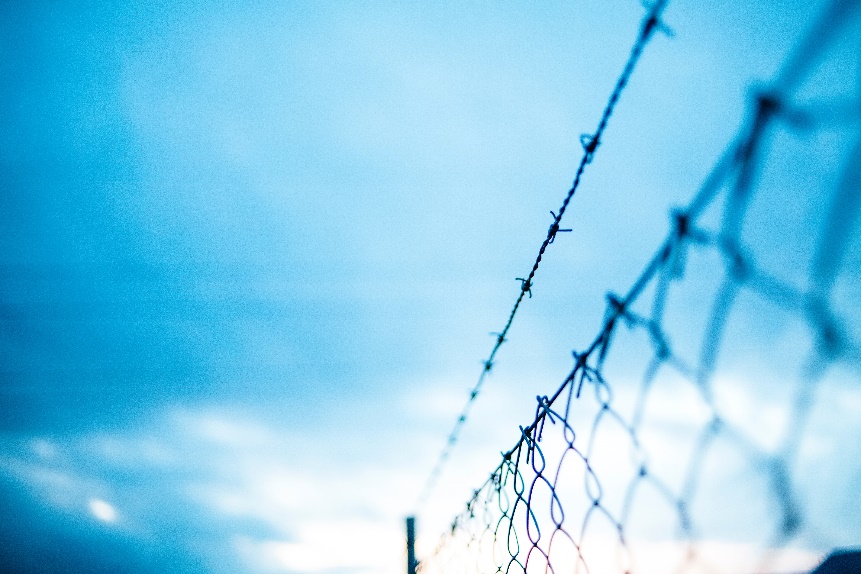 ©Маркус СпискеКОВИД-19 и практика помещения мигрантов в центры временного содержания: что могут сделать правительства и другие заинтересованные стороны?
ОБЗОР Сеть Организации Объединенных Наций по вопросам миграции привержена оказанию поддержки всем партнерам в деле осуществления Глобального договора по миграции, признавая, что эти рамки сотрудничества являются бесценным инструментом для обеспечения того, чтобы все члены общества могли внести свой вклад в коллективные меры реагирования на КОВИД-19 и были защищены от его воздействия в равной степени.С этой целью данный брифинг является частью серии брифингов Сети, посвященных различным аспектам пандемии КОВИД-19 и тому, как они соотносятся с мигрантами и их общинами. Цель настоящего документа предоставить государствам и другим заинтересованным сторонам практическое руководство по профилактике КОВИД-19 и мерам реагирования на него в контексте помещения мигрантов в центры временного содержания, уделяя особое внимание примерам перспективной практики, являющихся ценными моделями для извлечения опыта. Рассчитываем на получение обратной связи от всех партнеров и обновление этих рекомендаций на постоянной основе.Соруководители рабочей группы:Андреа Брун Бове, УВКБ ООН (bruhnbov@unhcr.org) Ирен де Лоренсо-Касерес Кантеро, ЮНИСЕФ (idelorenzocaceres@unicef.org)Сильвиа Гомез Морадильо, Международная коалиция по защите прав задержанных (sgomez@idcoalition.org)  Пандемия КОВИД-19 в несоразмерной степени затрагивает людей, находящихся в уязвимом положении, и маргинализированные общины. Мигранты не являются исключением, особенно те, кто был помещен в центры временного содержания. Зачастую в переполненных центрах временного содержания мигрантов широко распространена дезинформация, физическое дистанцирование невозможно, уровень гигиены и санитарных услуг недостаточен, и людские ресурсы ограничены. После распространения коронавируса нового типа в центре временного содержания как мигранты, так и персонал подвергаются высокому риску инфицирования и имеют ограниченный доступ к средствам индивидуальной защиты. Мигранты часто сталкиваются с трудностями в получении адекватной информации и медицинских услуг. Пожилые люди, дети, женщины, инвалиды и другие сталкиваются с дополнительными трудностями. Поэтому неудивительно, что в последнее время в центрах временного содержания мигрантов нарастает напряженность в связи с растущей обеспокоенностью задержанных по поводу КОВИД-19. В то время как все большее число государств уделяют приоритетное внимание правам мигрантов и делают выбор в пользу разгрузки мест содержания мигрантов, другие, к сожалению, задерживают большее число мигрантов на более длительные периоды времени или освобождают их только с целью их незаконной депортации. Среди причин этого закрытие границ; приостановка иммиграционного судопроизводства и процедур возвращения; использование опасений в области общественного здравоохранения для оправдания дискриминационного массового помещения мигрантов в центры временного содержания без соблюдения надлежащей правовой процедуры; ограниченные возможности по управлению альтернативами помещению мигрантов в центры временного содержания; и невозможность осуществления трансграничного ведения дел мигрантов во время пандемии. Последствия все более широкого использования мер по помещению мигрантов в центры временного содержания в контексте КОВИД-19 весьма серьезны - бессрочное содержание в переполненных помещениях для одних, длительное пребывание в уязвимом положении для других, повышенный риск инфицирования для всех: задержанных, персонала, их семей и общин.За последние несколько недель был выработан целый ряд правовых и программных заявлений и оперативных указаний, установивших закрепленные в международным праве рамки, которых государства должны придерживаться при принятии мер реагирования на кризис КОВИД-19, в том числе в целях защиты всех лиц, лишенных свободы.Настоящий документ призван расширить и дополнить эти заявления и руководящие принципы, оказывая поддержку государствам и другим заинтересованным сторонам в предотвращении КОВИД-19 и принятии мер реагирования путем уделения приоритетного внимания альтернативам помещению мигрантов в центры временного содержания. В частности, он направлен на оказание помощи государствам и другим заинтересованным сторонам в реализации цели 13 Глобального договора по миграции, в которой правительства подтвердили обязательство «уделять первоочередное внимание поиску альтернатив помещению мигрантов в центры временного содержания, соответствующих нормам международного права, и принимать любые решения о задержании мигрантов с учетом прав человека, с тем чтобы практика помещения мигрантов в центры временного содержания применялась исключительно в качестве крайней меры». В частности это включает «смягчение отрицательных и потенциально долгосрочных последствий пребывания мигрантов в центрах временного содержания путем соблюдения правовых норм, обеспечения соразмерности наказания тяжести нарушения, максимального ограничения продолжительности содержания, [и] поддержания физического и психического здоровья задержанных»; «обеспечение доступа к правосудию всем мигрантам, которые помещены или могут быть помещены в центры временного содержания, а также предоставление доступа к информации и права на регулярный пересмотр постановления о задержании»; и «защиту и уважение прав и наилучших интересов детей во всех случаях, независимо от их миграционного статуса, путем обеспечения наличия и доступности ряда реальных альтернатив задержанию, не связанных с лишением свободы, с предпочтением размещения в общинах, при котором гарантируются возможность получения образования и медицинской помощи и соблюдение права на семейную жизнь и единство семьи, а также путем искоренения практики задержания детей в контексте международной миграции».Учитывая это обязательство и принимая во внимание нынешнюю пандемию КОВИД-19, Сеть Организации Объединенных Наций по вопросам миграции призывает государства, работая в партнерстве с соответствующими заинтересованными сторонами:Прекратить новые задержания мигрантов по причинам, связанным с миграцией или с охраной здоровья, и ввести мораторий на использование мер по помещению мигрантов в центры временного содержания. Расширить и в срочном порядке внедрить альтернативы задержанию, не связанные с лишением свободы, отдавая предпочтение размещению в общинах в соответствии с международным правом. С соблюдением надлежащих гарантий освободить всех задержанных мигрантов, предложив альтернативы задержанию, не связанные с лишением свободы, отдавая предпочтение размещению в общинах.Улучшить условия в местах временного содержания мигрантов, в то время как расширяются и внедряются альтернативы помещению мигрантов в центры временного содержания.Ниже приводятся практические рекомендации, призыв к действиям, перспективная практика и ресурсы, направленные на оказание поддержки государствам и всем соответствующим заинтересованным сторонам в выполнении четырех изложенных выше просьб. ПРАКТИЧЕСКИЕ РЕКОММЕНДАЦИИПредотвращениеПриостановить выдачу постановлений о задержании вновь прибывших мигрантов и не имеющих документов мигрантов в общине на основании их миграционного статуса, в том числе постановлений о задержании мигрантов в ожидании высылки, и прекратить рейды иммиграционных служб. Разработать протоколы общественного здравоохранения для предотвращения и снижения рисков КОВИД-19 для вновь прибывших, такие как медицинские осмотры, тестирование, карантин и самоизоляция в местах, не связанных с лишением свободы, на базе общин, которые сохраняют единство семьи и соразмерны тем, которые используются для граждан государства при аналогичных обстоятельствах; обеспечить доступ к правовой помощи; и предоставить соответствующую информацию на понятном мигрантам языке в доступном формате и с учетом культурных особенностей.Обеспечить доступ к медицинским услугам для всех мигрантов, в том числе для профилактики, раннего выявления и лечения КОВИД-19 на ранних стадиях, а также к услугам в области психического здоровья, психосоциальной поддержки и борьбы с гендерным насилием.Применять конкретные гарантии для мигрантов, находящихся в уязвимом положении, таких как пожилые лица, дети, женщины и инвалиды, уделяя особое внимание несопровождаемым и разлученным детям, а также детям или женщинам, возглавляющим домашние хозяйства. Предоставить специальную подготовку, средства индивидуальной защиты и психосоциальную поддержку всем работникам, работающим на первой линии, с тем чтобы они могли продолжать принимать и проверять вновь прибывших и определять соответствующие меры по уходу за ними.ОсвобождениеПризывая к освобождению всех мигрантов, помещенных в центры временного содержания, мы должны отметить, что освобождение никогда не должно приводить к ситуациям бездомности или обездоленности и никогда не должно приводить к немедленной депортации без соблюдения надлежащей правовой процедуры. Вместо этого государства должны предоставить освобожденным мигрантам альтернативы помещению в центры временного содержания, где они могут получить доступ к основным услугам, независимо от своего статуса, включая здравоохранение, надлежащее жилище, питание, водоснабжение и санитарию.Незамедлительно освободить всех мигрантов, помещенных в центры временного содержания, с тем чтобы защитить их права и здоровье, а также права и здоровье персонала центров временного содержания мигрантов.Уделить приоритетное внимание немедленному освобождению всех детей, помещенных в центры временного содержания мигрантов (будь то несопровождаемые, разлученные с семьями или находящиеся в семьях дети), поскольку дети никогда не должны задерживаться по причинам, связанным с их миграционным статусом или миграционным статусом их родителей, а помещение мигрантов в центры временного содержания никогда не отвечает наилучшим интересам ребенка. Обеспечить приоритетное внимание освобождению лиц, помещенных в центры временного содержания в ожидании депортации, если депортация была прекращена или фактически невозможна, поскольку задержание в этих случаях становится произвольным.Обеспечить, чтобы освобождение всех мигрантов, помещенных в центры временного содержания, осуществлялось в соответствии со строгими гарантиями предупреждения КОВИД-19 и мер реагирования на него, включая доступ к медицинскому обследованию, тестированию и, когда это необходимо, медицинским услугам, обязательную самоизоляцию, а также соответствующую информацию на понятном им языке, в доступном формате и с учетом культурных особенностей.Пересмотреть любые условия, предъявляемые к освобожденным мигрантам в рамках введения мер альтернативных помещению мигрантов в центры временного содержания, с тем чтобы они соответствовали реалиям КОВИД-19, избегая, в частности, любых мер, которые потребовали бы личной явки или поставили бы под угрозу здоровье и безопасность мигрантов.Применять минимальные ограничения свободы только в том случае и тогда, когда это необходимо, обеспечивая их соразмерность и основываясь на индивидуальной оценке. Регистрация места жительства или сообщение по телефону или видео может быть подходящим вариантом в контексте КОВИД-19.Гарантировать освободившимся мигрантам доступ к транспорту, который соответствует нормам общественного здравоохранения и обеспечивает их способность безопасно добираться до места, где они были размещены. Размещение и ведение дел Обеспечить наличие надлежащих вариантов размещения в общине. Все варианты должны гарантировать достаточный уровень жизни и соответствовать таким требованиям по борьбе с КОВИД-19, как физическое дистанцирование, возможность карантина и самоизоляции, а также ограниченность или отсутствие необходимости использования общественного транспорта.В тех случаях, когда мигранты не имеют собственного места жительства, могут быть использованы следующие альтернативные варианты проживания и размещения при условии, что они соответствуют требованиям борьбы с КОВИД-19, изложенным выше:размещение в общине через родственников, друзей или сети диаспоры;арендованные квартиры или группы квартир с субсидиями;приюты, управляемые организациями гражданского общества;открытые центры;государственные приюты; различные виды государственных объектов;отели или другие свободные места для отдыха; иальтернативный уход на базе семьи и общины за несопровождаемыми и разлученными с семьями детьми, а также детьми, потерявшими родителей или основных опекунов из-за КОВИД-19 (включая попечение со стороны родственников, помещение в приемную семью, самостоятельное проживание и другие учреждения семейного типа; или, в качестве крайней меры и только временно, качественные учреждения интернатного типа).Использовать механизмы проверки, перенаправления и оценки - адаптированные к реалиям КОВИД-19 - для обоснования решений о размещении и ведении дел, уделяя особое внимание мигрантам, находящимся в уязвимом положении, и конкретным потребностям с учетом возраста, пола и инвалидности. Составить план действий в чрезвычайных ситуациях для обеспечения достаточного укомплектования кадрами, своевременной обработки и качества реализации различных составляющих альтернатив помещению мигрантов в центры временного содержания во время всей пандемии. Это может включать использование менее ресурсоемких методов удаленного ведения дел, таких как телерепортажи и последующее сопровождение дела по аудио- и видеоканалам, а также установление партнерских отношений с гражданским обществом для дополнения возможностей социальной работы, проводимой правительством. Обеспечивать квалифицированное и всестороннее ведение дел при поддержке социальных работников, юристов, партнеров из гражданского общества или общественных волонтеров, уделяя особое внимание потенциальным симптомам КОВИД-19.Не приостанавливайте и не ускоряйте иммиграционные процедуры без соблюдения надлежащей правовой процедуры. Вместо этого адаптируйте их наряду с соответствующими юридическими консультациями и ведением дел к реалиям КОВИД-19, в том числе путем ограничения личных обменов; использования, где это уместно, методов удаленной связи с помощью аудио- или видеоаппаратуры и таким образом, чтобы не ставить под угрозу доступ мигрантов к правосудию; и предоставления адекватных средств индивидуальной защиты лицам, ведущим дела, социальным работникам и адвокатам при выполнении ими своих обязанностей.Получение постоянного статуса и доступ к услугам Смягчать последствия нарушений и связанные с этим опасения быть задержанным, в частности, путем продолжения иммиграционных процедур, введения схем получения постоянного статуса, а также выдачи или продления временных виз или статуса резидента.Выстроить доверительные отношения с мигрантами и убедить их в том, что любая отмена ограничений или изменений в политике в связи с постепенным прекращением кризиса КОВИД-19 не будут рассматриваться в качестве основания для повторного задержания и последующей депортации. Ввести системы разграничения между поставщиками услуг и иммиграционными властями в целях предотвращения ситуаций, когда не имеющие документов мигранты из-за страха задержания и депортации уклоняются от обращения за медицинской помощью или другими основными услугами.Поощрять информационно-просветительские кампании и другие инициативы, направленные на содействие интеграции, преодоление недоверия и ксенофобии в отношении мигрантов и разъяснение того, как работают системы разграничения, убеждая мигрантов в том, что они могут получить доступ к услугам, без необходимости сообщать о своем миграционном статусе и без страха задержания и депортации. Обеспечить, чтобы все мигранты в общине, включая освобожденных, были включены в национальные и местные ответные меры КОВИД-19, гарантирующие доступ к здравоохранению, жилью, питанию, воде и санитарии, образованию, социальному обеспечению и другим услугам, независимо от их статуса.Приостановить автоматическое лишение государственной опеки несопровождаемых и разлученных с семьей детей, которым исполнилось 18 лет, во избежание риска бездомности и помещения в центр временного содержания. Условия помещения в центры временного содержания мигрантовНесмотря на освобождение мигрантов и расширение масштабов применения альтернатив помещения мигрантов в центры временного содержания, всем заинтересованным сторонам рекомендуется сотрудничать с целью улучшения условий в местах временного содержания, в частности для обеспечения того, чтобы задержанные лица могли защитить себя от КОВИД-19, имели доступ к медицинским услугам - включая профилактику, раннее обнаружение и лечение на ранних стадиях, и чтобы их права и доступ к другим основным услугам не были незаконно ограничены мерами, принимаемыми в ответ на КОВИД-19. Заинтересованным сторонам рекомендуется ознакомиться с уже изданными подробным руководством и рекомендациями, в том числе ВОЗ, Межучрежденческим постоянным комитетом и ЮНИСЕФ и Альянсом по защите детей в процессе гуманитарной деятельности, по следующим вопросам:Обеспечение того, чтобы мигранты, помещенные в центры временного содержания, имели доступ к медицинским услугам такого же уровня, которые доступны в обществе, включая учреждения, товары и услуги. Улучшение водоснабжения, санитарии и гигиены в центрах временного содержания.Гарантирование того, что мигранты, помещенные в центры временного содержания, имеют регулярный доступ к информации о развитии событий в связи с КОВИД-19 и о профилактических медицинских мерах по самозащите. Информация должна предоставляться на понятном им языке, в доступном формате, с учетом культурных особенностей и включать практические советы, адаптированные к конкретным обстоятельствам места их содержания.Предоставление надлежащего пространства для карантина и самоизоляции, обеспечение того, чтобы любое решение о применении мер по сдерживанию в контексте КОВИД-19 в полной мере соответствовало целям и нормам общественного здравоохранения, не носило дискриминационного характера и гарантировало мигрантам достоинство и конфиденциальность.Сохранение единства семьи в максимально возможной степени, обеспечение того, чтобы наилучшие интересы ребенка были главным соображением при принятии любого решения о временном разлучении семей по причинам, связанным со здоровьем, и рассмотрение альтернативных способов поддержания тесного контакта с семьей, в том числе по телефону или видеосвязи. Если компетентный орган определяет, что разлучение младенца или малолетнего ребенка с родителем или основным опекуном необходимо и в наилучших интересах ребенка, то ребенок всегда должен находиться на попечении члена семьи или близкого друга семьи, известного ребенку.Адаптация политики защиты детей от насилия, жестокого обращения и эксплуатации.Гарантирование национальным правозащитным учреждениям и другим независимым контролирующим органам доступа к местам временного содержания мигрантов во время пандемии. Обеспечение того, чтобы мигранты, находящиеся в заключении, продолжали иметь доступ к посещениям родственников, юридическим консультациям, услугам социальных работников и другим вспомогательным услугам, в том числе путем использования дистанционных аудио- или видео- средств связи, адаптированных к реалиям КОВИД-19.ПРИЗЫВ К ДЕЙСТВИЯМ: РАЗ И НАВСЕГДА ОТКАЗАТЬСЯ ОТ ПОМЕЩЕНИЯ МИГРАНТОВ В ЦЕНТРЫ ВРЕМЕННОГО СОДЕРЖАНИЯ Пандемия КОВИД-19 дала импульс для внедрения альтернатив помещению мигрантов в центры временного содержания в качестве жизнеспособного решения для смягчения опасений за общественное здравоохранение при одновременном обеспечении доступа мигрантов к правам человека и основным услугам. Важно, чтобы освобождение мигрантов из центров временного содержания сопровождалось альтернативами, которые основаны на правах человека и гарантируют адекватные условия жизни, с тем чтобы мигранты не подвергались незаконной депортации и не оставались без средств к существованию или без крова. Этот импульс дает уникальную возможность заглянуть за пределы нынешнего кризиса и конкретно продемонстрировать, как можно регулировать миграцию, не прибегая к помещению в центры временного содержания, как это предусмотрено в рамках действий, изложенных в Глобальном договоре по миграции, в том числе в его цели 13.Государствам, подразделениям Организации Объединенных Наций, организациям гражданского общества и другим субъектам рекомендуется удвоить свои совместные усилия по постепенному прекращению использования практики помещения мигрантов в центры временного содержания, опираясь на шаги, предпринятые во время пандемии, документируя позитивное воздействие альтернативных мер, анализируя извлеченные уроки и в приоритетном порядке прекращая практику помещения в центры временного содержания детей, семей и других мигрантов, находящихся в уязвимом положении. Это предполагает целенаправленную информационно-разъяснительную работу и коллегиальное обучение, а также активное привлечение средств массовой информации и широкой общественности, с тем чтобы привлечь внимание к негативным последствиям помещения мигрантов в центры временного содержания и к тому, каким образом альтернативные варианты обеспечивают лучшие результаты для мигрантов, общин и стран, принимающих их. Это будет также означать использование этой возможности для принятия законов, программ и нормативных актов, декриминализующих нелегальную миграцию и расширяющих доступ к безопасным, упорядоченным и регулярным путям миграции.ПЕРСПЕКТИВНАЯ ПРАКТИКАПриведенный ниже список будет регулярно обновляться и вскоре будет включать более сбалансированную в региональном отношении выборку перспективных видов практики под руководством национальных и местных органов власти, гражданского общества и других заинтересованных сторон. В рамках этого предварительного краткого обзора делается попытка выделить позитивные аспекты конкретных мер реагирования, но не дается всесторонняя оценка каждой из практик. Как таковое включение примера в перечень не означает, что все аспекты мер реагирования или практики соответствующей страны или заинтересованной стороны, о которых идет речь, считаются положительными или что их практическая реализация является безупречной. ПредотвращениеИспания размещает некоторых вновь прибывших мигрантов и мигрантов, находящихся в ожидании депортации, которые были освобождены из временных центров содержания, у членов их семей и в общинах. Гарантируется доступ к местному медицинскому и социальному обслуживанию.В центрах временного размещения в Турции регулярно проводится дезинфекция, а персонал должен носить маски и перчатки с ранних стадий пандемии. Жителям этих центров были предоставлены гигиенические наборы и средства индивидуальной защиты, а зоны общего пользования были переоборудованы для содействия физическому дистанцированию. Перед заселением проводятся медицинские осмотры, регулярные последующие осмотры обеспечиваются врачами провинциальных управлений здравоохранения.Соединенное Королевство воздержалось от задержания граждан 49 стран, депортация в которые в настоящее время невозможна.ОсвобождениеВ Мексике федеральный судья распорядился, чтобы мексиканское правительство освободило из временных центров содержания мигрантов, которые в наибольшей степени подвержены риску заражения КОВИД-19, в том числе тех, кто старше 60 лет, беременных женщин и лиц, страдающих хроническими заболеваниями, а также немедленно перевело всех несопровождаемых и разлученных с родителями девочек и мальчиков, помещенных в центры временного содержания, в общинные приюты для детей. В Норвегии несколько лиц в ожидании депортации были освобождены из центра временного содержания в Иммиграционном центре Национальной полиции в связи с нынешними проблемами с осуществлением депортации. Освобожденные лица должны оставаться в указанном месте, либо по частному адресу, либо в центре приема просителей убежища. Испания обязуется освободить всех лиц, находящихся в центрах временного содержания мигрантов, и освободила большинство центров временного содержания.В Соединенном Королевстве более 350 мигрантов были освобождены после правового оспаривания, и все дальнейшие дела должны быть пересмотрены. В Замбии министерство внутренних дел объявило об освобождении всех мигрантов, помещенных во временные центры содержания.Получение постоянного статуса и доступ к услугам Франция продлила все виды на жительство на три месяца, начиная с 16 марта 2020 года, гарантировав тем самым доступ к работе, социальным правам и социальному обеспечению для тех, кто в противном случае мог бы оказаться в уязвимом положении из-за истечения срока действия их видов на жительство во время пандемии. Франция продлила опеку для всех детей, находящихся на попечении государства, до окончания чрезвычайной ситуации КОВИД-19, включая несопровождаемых и разлученных с семьей детей и молодых людей в возрасте до 21 года, которые ранее находились на попечении французских служб социального обеспечения детей. Греция несмотря на временное приостановление с 13 марта 2020 года деятельности служб по предоставлению убежища, включая регистрацию ходатайств о предоставлении убежища, собеседования с просителями убежища и процедуры апелляции по делам о предоставлении убежища, служба по предоставлению убежища заявила о том, что карточки заявителей и виды на жительство, срок действия которых истекает в период приостановления деятельности, будут оставаться в силе.Ирландия объявила, что все иммиграционные разрешения, срок действия которых истекает в период с 20 марта по 20 мая 2020 года, будут автоматически продлены на тех же условиях на два месяца.В Ирландии введена выплата за пандемическую безработицу COVID-19, которая доступна для всех работников независимо от их правового статуса. Правительство подтвердило, что «не планирует делиться какими-либо данными, полученными в рамках заявки иммигранта на получение выплаты за пандемическую безработицу COVID-19, с ГНИБ (Иммиграционными властями) или Министерством юстиции и равноправия».Малайзия объявила о том, что неграждане (в том числе лица без документов), обращающиеся для прохождения тестирования, не будут арестованы или задержаны.Польша предоставила всем мигрантам, имеющим разрешение на работу, визы или разрешение на временное проживание, продление срока действия документов еще на 30 дней после окончания действия чрезвычайных мер, действующих в настоящее время.Португалия предоставила мигрантам, подавшим заявление о предоставлении вида на жительство, временные права на полное гражданство на период пандемии.В Соединенном Королевстве визы тех, кто должен был выехать из страны 24 января 2020 года или после и находится в Соединенном Королевстве в связи с ограничениями на поездки или самоизоляцией из-за КОВИД-19, будут продлены до 31 мая 2020 года. Кроме того, все Национальные службы здравоохранения доступны и бесплатны для всех, независимо от их иммиграционного статуса в Соединенном Королевстве. Это включает в себя тестирование на КОВИД-19 и лечение, даже если результат отрицательный. Словацкая Республика продлила виды на жительство для неграждан в качестве исключительной кризисной меры.Таиланд в качестве исключительной меры одобрил автоматическое продление виз для иностранцев до 30 апреля 2020 года, чтобы предотвратить скопление людей в иммиграционных центрах.В Замбии министерство внутренних дел объявило, что мигранты, освобожденные из центров временного содержания, получат постоянный статус, поскольку они не могут вернуться в свои страны и будут вынуждены остаться после истечения срока действия своих разрешений и, следовательно, подвергнутся риску задержания. Доступ к льготам и жильюВ Бельгии многие города увеличили свои возможности по размещению бездомных, в том числе мигрантов, также создав отдельные, изолированные пространства для людей с КОВИД-19. Около 100 человек были размещены в местной гостинице, а остальные - в кемпингах.Калифорния учредила Фонд помощи в случае бедствий в размере 75 млн. долл. США, который будет оказывать поддержку не имеющим документов калифорнийцам, пострадавшим от КОВИД-19, которые не имеют права на пособия по страхованию от безработицы и помощь в случае бедствий в связи с их миграционным статусом. Примерно 150 000 не имеющих документов взрослых калифорнийцев получат единовременное денежное пособие в размере 500 долл. США на взрослого человека с ограничением в 1000 долл. США на домашнее хозяйство для удовлетворения конкретных потребностей, возникающих в связи с пандемией КОВИД-19. Мэр Чикаго подписал исполнительный указ о том, чтобы общины беженцев и мигрантов имели равный доступ к благам и услугам, предоставляемым городом, включая чрезвычайную помощь в условиях КОВИД-19. В Соединенном Королевстве после правового оспаривания Государственный секретарь согласился временно распространить право на бесплатное школьное питание на всех детей при условии, что их семьи удовлетворяют обычному порогу дохода для бесплатного школьного питания. Схема КОВИД-19 позволяет детям, имеющим на это право, получать школьное питание с доставкой и забирать его из школы или же иметь доступ к ваучерам на 15 фунтов стерлингов в неделю на каждого ребенка, имеющего на это право.Поддержка гражданского обществаЕвропейский молодежный фонд (ЕМФ) обратился к молодежным организациям с призывом подавать заявки на финансирование деятельности, которая отвечает потребностям на местном или национальном уровне, возникающим в связи с кризисом КОВИД-19. Приоритет будет отдаваться деятельности, демонстрирующей солидарность и поддержку людям, пострадавшим от кризиса, такой как поддержка особо уязвимых групп населения, включая бездомных, а также оказание медицинских и социальных услуг. Это может дать организациям молодежи возможность помочь в решении конкретных вызовов, с которыми сталкиваются мигранты в контексте КОВИД-19, в том числе поддержать внедрение альтернатив помещению мигрантов в центры временного содержания. РЕСУРСЫПриведенный ниже перечень включает конкретные руководства и программные документы по КОВИД-19, а также инструменты и практические ресурсы по альтернативам помещению мигрантов в центры временного содержания, которые могут оказаться полезными в нынешнем контексте. Он также будет регулярно обновляться. Руководства и программные документыСовместное заявление Сети ООН по вопросам миграции о КОВИД-19 Совместное глобальное заявление УВКПЧ, УВКБ, МОМ и ВОЗ о последствиях кризиса КОВИД-19 для беженцев, мигрантов и апатридов, в котором содержится призыв к освобождению задержанных беженцев и мигрантовСовместный пресс-релиз Специального докладчика по вопросу о правах человека мигрантов и Специального докладчика по вопросу о торговле людьмиРекомендации Подкомитета по предупреждению пыток государствам-участникам и национальным превентивным механизмам в связи с пандемией коронавирусаВременное руководство по КОВИД-19: особое внимание лицам, лишенным свободы Межучережденческого постоянного комитета Заявление Комиссара Совета Европы по правам человека, призывающее к освобождению задержанных мигрантовМежучрежденческая техническая записка по КОВИД-19 и детям, лишенным свободы, ЮНИСЕФ и Альянса по защите детей в рамках гуманитарной деятельности Руководство УВКПЧ по КОВИД-19 и правам человека мигрантовРекомендуемые принципы и руководящие положения УВКПЧ в отношении прав человека на международных границах (см. руководящий принцип 8 "Избежание задержаний")Группа по проблемам глобальной миграции, Принципы и руководящие положения, касающиеся защиты прав человека мигрантов в уязвимых ситуациях (см. принцип 8 "Прекращение практики задержания мигрантов").Временное руководство ВОЗ по обеспечению готовности, предупреждению и контролю за КОВИД-19 в тюрьмах и других местах временного содержанияКраткий аналитический обзор № 9 КОВИД-19: Помещение мигрантов в центры временного содержания, апрель 2020 года Инструменты и практические ресурсыРуководство по виртуальному мониторингу детей, их семей и учреждений интернатного типа во время пандемии КОВИД-19 "Меняя наш подход к уходу".Техническая записка о детях и альтернативном уходе в условиях КОВИД-19, Сеть организаций по обеспечению лучшего ухода, АЗДГД и ЮНИСЕФ.В рамках Глобального проекта по помещению мигрантов в центры временного содержания работает Глобальная платформа по помещению мигрантов в центры временного содержания в условиях КОВИД-19, содержащая обновленную информацию о том, как различные страны реагируют на пандемию КОВИД-19 в контексте помещения мигрантов в центры временного содержания. Международная коалиция по защите прав задержанных курирует страницу по КОВИД-19, содержащую обновленную информацию о ключевых событиях и последствиях пандемии на помещение мигрантов в центры временного содержания и альтернативные меры, уделяя особое внимание передовой практике. Сюда входят данные о последствиях и изменениях, о которых сообщили члены МКЗ, работающие на местах на национальном и местном уровнях. В документах УВКБ ООН "Варианты для правительств в отношении механизмов ухода и альтернатив помещению детей и семей в центры временного содержания" и "Варианты для правительств в отношении центров открытого приема и альтернатив помещению в центры временного содержания" описывается передовая практика в отношении альтернатив помещению мигрантов в центры временного содержания.  В публикациях Международной коалиции по защите прав задержанных, в том числе в справочнике МКЗ "Альтернативы существуют", приводятся примеры положительной практики и практическое руководство по введению альтернатив помещению мигрантов в центры временного содержания.Модель альтернативного ухода за детьми-мигрантами, детьми-просителями убежища и детьми-беженцами, разработанная ЮНИСЕФ и правительством Мексики. Европейская сеть "Альтернативы содержанию под стражей" разрабатывает основанное на фактических данных руководство по практическому применению успешных альтернатив помещению мигрантов в центры временного содержания.Публикации ПМСНМ содержат рекомендации для НПО по продвижению  альтернатив помещению мигрантов в центры временного содержания, а также рекомендации для правительств и организаций гражданского общества по осуществлению ведения дел, связанных с этими альтернативами. Сеть Организации Объединенных Наций по вопросам миграции была создана для обеспечения эффективной, своевременной и скоординированной общесистемной поддержки государств в деле осуществления Глобального договора по безопасной, упорядоченной и легальной миграции, принятия последующих мер и проведения его обзора. Рабочая группа по альтернативам помещению мигрантов в центры временного содержания является одной из шести тематических рабочих групп, учрежденных в рамках Сети, которой поручено содействовать разработке и внедрению основанных на правах человека альтернатив содержанию во временных центрах в контексте миграции. В состав Рабочей группы входят представители учреждений ООН, организаций гражданского общества, молодежи, местных органов власти и технические эксперты, занимающиеся вопросами помещения мигрантов в центры временного содержания и альтернативами этому во всем мире. При подготовке настоящего документа был использован их обширный и разнообразный опыт.Признавая, что мандат Рабочей группы ограничен миграцией, УВКБ напоминает, что рекомендации, содержащиеся в этом документе, также актуальны и применимы к беженцам и просителям убежища, помещенным в центры временного содержания мигрантов. При принятии мер для решения проблем, связанных с КОВИД-19 и охраной здоровья населения, необходимо соблюдать права человека всех заинтересованных лиц, независимо от их миграционного статуса.  